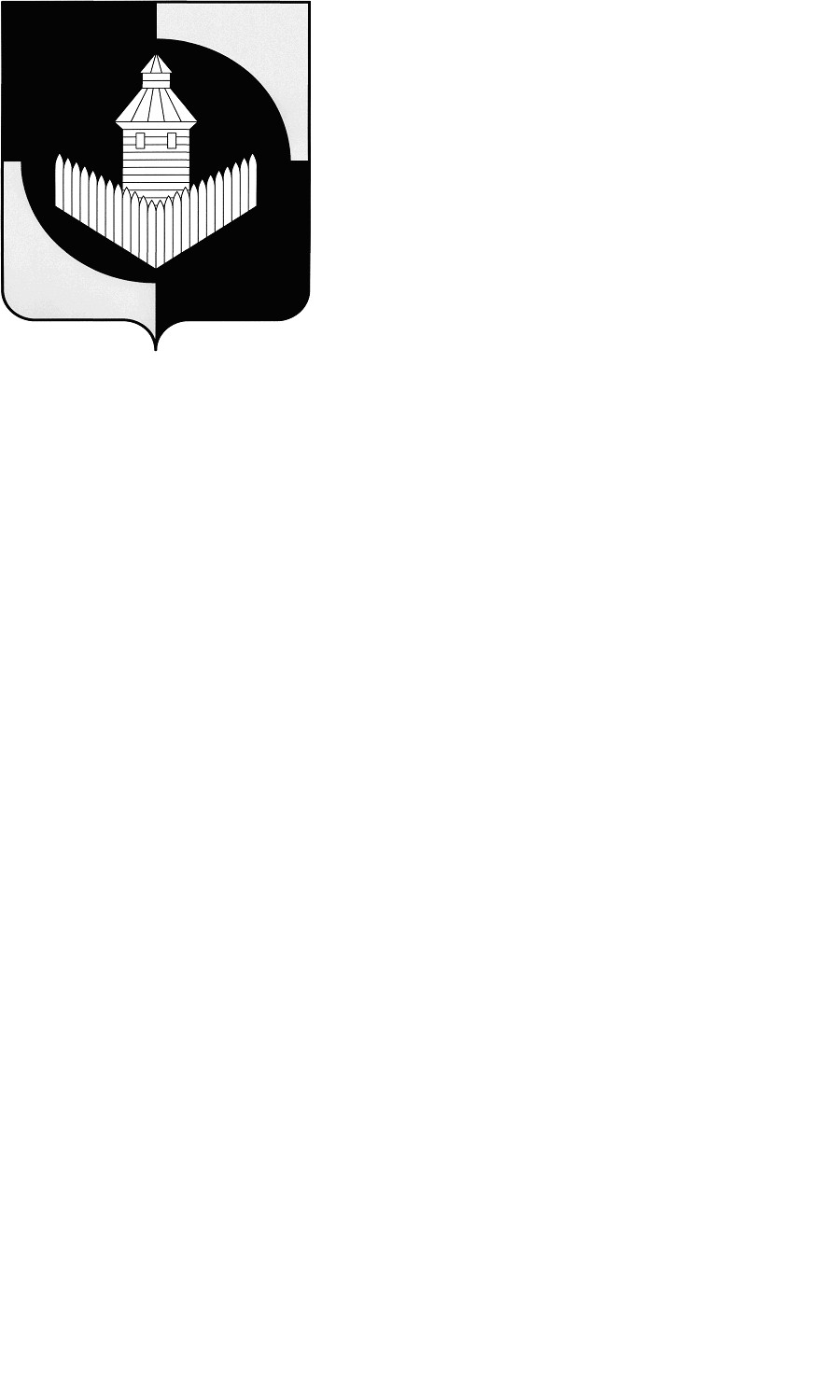 Российская ФедерацияГлава Администрации Муниципального Образования «Кидышевское сельское поселение» Уйского района Челябинской областиПОСТАНОВЛЕНИЕОт  22.09.2022 г с. Кидыш                                                                                                         № 34О внесении изменений в Постановление                                                                                       от02.03.2016г№9                                                                                                                                 «О комиссии по соблюдению требовании                                                                                    к служебному поведению муниципальных                                                                      служащих администрации Кидышевского                                                                          сельского поселении  и                                                                                                                урегулированию конфликта интересов»                                                     ПОСТАНОВЛЯЮ:Внести изменения в Постановление  главы администрации Кидышевского сельского поселения  от 02.03.2016 г. № 17  «О комиссии по соблюдению требований к служебному поведению муниципальных служащих  и урегулированию конфликта      интересов»                                                                                                                          Утвердить новый   состав комиссии (приложение 1) Обнародовать настоящее постановление на официальном сайте и на информационных стендах Кидышевского сельского поселения.                                   Постановление вступает в силу со  дня его  подписания. Глава Администрации  МО «Кидышевское сельское поселение»                                    С.Н. МихайловПриложение 1к постановлению администрациисельского поселения Петропавловское от 22.09.2022 г. № 34Состав комиссии по соблюдению требований к служебному поведению муниципальных служащих администрации сельского поселения Петропавловское и урегулированию конфликта интересовМихайлов Сергей НиколаевичГлава администрации Кидышевского сельского поселения, председатель комиссииКалугина Светлана МихайловнаПредседатель Депутатов Совета депутатов Кидышевского сельского поселения, заместитель председателя комиссииПоваляева Нина ВикторовнаСпециалист муниципальной службы, секретарь комиссии                                               Члены комиссии                                               Члены комиссииАндриянова Оксана ПетровнаБухгалтер Кидышевского сельского поселения Долгополова Людмила МихайловнаГлавный бухгалтер Кидышевского сельского поселения